IMPORTANTE, antes de presentar una queja disciplinaria, es necesario tener presente, lo establecido en el Artículo 210 de la Ley 1952 de 2019:“Las denuncias y quejas falsas o temerarias, una vez ejecutoriada la decisión que así lo reconoce, originarán responsabilidad patrimonial en contra del denunciante o quejoso exigible ante las autoridades judiciales competentes.

Advertida la temeridad de la queja en cualquier etapa del proceso, la autoridad disciplinaria podrá imponer una multa hasta de 180 salarios mínimos legales diarios vigentes.  (…)”. (Subrayado fuera de texto).
1.- Datos del Quejoso/ Informante:Nombre Completo:Es un particular/ usuario: _________o, servidor público: __________________________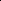 Tarjeta de Identidad/Cédula de Ciudadanía/Cédula de Extranjería: _________________Dirección residencia: ________________________________Teléfono/Celular: _________Dirección oficina: ___________________________________.Dirección correo electrónico: ______________________________________________2.- Datos del servidor público contra quien va dirigida la queja:Nombre completo: __________________________________________________________Cargo: ___________________________________________________________________A qué oficina pertenece:Nivel Central: ______________Dirección Territorial de: _______________. Oficina Especial de: ____________. 3.- Hechos: (Relación clara y detallada de los hechos) (qué sucedió, cuándo (fecha de los hechos), dónde) ____________________________________________________________________________________________________________________________________________________________________________________________________________________________________________________________________________________________________________________________________________________Pruebas que soportan la queja/ Informe relacione documentos y número de folios: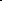 ____________________________________________________________________________________________________________________________________________________________________________________________________________________________________________________________________________________________________________________________________________________Otras pruebas: ___________________________________________________________________________________________________________________________________________________________________________________________________________________________________________________________________________________________________________________________________________________4.- Ha presentado esta queja /Informe ante otro organismo o Ministerio del Trabajo? ¿En caso positivo, ante cuál (es)? Indicando número de radicación:____________________________________________________________________________________________________________________________________________________________________________________________________________________________________________________________________________________________________________________________________________________Lo anteriormente expuesto lo hago bajo la gravedad de juramento.Firma del quejoso /InformanteAnexo: ________ folios